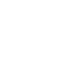 НОВООДЕСЬКА МІСЬКА РАДАМИКОЛАЇВСЬКОЇ ОБЛАСТІ  ВИКОНАВЧИЙ КОМІТЕТ                  Р І Ш Е Н Н Я                                    16 червня 2021                                м. Нова Одеса                                      №  66Про хід і результати виконаннябюджету Новоодеської міської територіальноїгромади за І квартал 2021 рокуВідповідно до пункту 1 частини “а” статті 28 Закону України «Про місцеве самоврядування в Україні», заслухавши інформацію начальника фінансового управління Новоодеської міської ради Литвиненко Т.Г. про виконання бюджету Новоодеської міської територіальної громади за І квартал 2021 року, виконавчий комітет міської ради ВИРІШИВ:1. Інформацію згідно додатків 1 та 2 начальника фінансового управління Новоодеської міської ради про хід і результати виконання бюджету Новоодеської міської територіальної громади за І квартал 2021 року прийняти до відома. 2. Фінансовому управлінню міської ради (Литвиненко Т.Г.) внести Звіт про виконання бюджету Новоодеської міської територіальної громади за І квартал 2021 року на розгляд та затвердження міською радою.3. Зобов’язати головних розпорядників коштів бюджету Новоодеської міської територіальної громади:3.1. Забезпечити контроль щодо здійснення видатків на утримання установ та закладів у межах асигнувань, передбачених кошторисами, планами асигнувань та планами використання. Не допускати взяття зобов’язань понад кошторисні призначення, плани використання.  Вжити заходів щодо оптимізації та економії бюджетних коштів. 3.2. Забезпечити безумовне дотримання вимог статті 26 Бюджетного кодексу України щодо організації ефективної системи внутрішнього фінансового контролю на всіх стадіях бюджетного процесу.3.3. Посилити ефективність використання власних надходжень бюджетних установ, що зараховуються до спеціального фонду бюджету Новоодеської міської територіальної громади. Фінансування видатків, які не забезпечені призначеннями загального фонду бюджету, здійснювати за рахунок власних надходжень спеціального фонду бюджету Новоодеської міської територіальної громади та за рахунок власних надходжень комунальних некомерційних підприємств Новоодеської міської ради.4. Контроль за виконанням цього рішення покласти на заступника міського голови Злу С.Л.Міський голова				                                  Олександр ПОЛЯКОВ